Reply to a Notice of Reference Form APW01	See Guidance Booklet APW02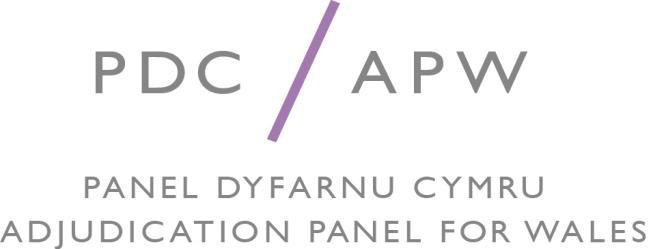 Reply to a Notice of ReferenceReferences from the Public Services Ombudsman for WalesThe Adjudication Panel for Wales welcomes correspondence and phone calls in Welsh and English. This includes submitting forms, documents and written representations to the Tribunal. Section 1Information about the member who is the subject of the alleged breach(es)Section 2 Representative DetailsAre you going to be represented (e.g. by counsel, a solicitor or any other person)?		Yes	 		No 	If yes, please provide details below.The Tribunal should deliver notices concerning the reference to the above representative instead of to me (this means the Tribunal will not contact you).  Do you or your representative have any access requirements? (E.g. cannot manage stairs or need wheelchair access). If so, please give details:You:Your representative:Do you or your representative have any other special needs? (E.g. need an interpreter, hearing assistance etc.). If so, please give details:You:Your representative:You may be asked to give evidence on oath or affirmation. Please indicate your preference. Oath	    Affirmation 		Which religious book will you require in order to give evidence under oath?Section 3The Tribunal HearingDo you wish for the tribunal to make its adjudication by way of written representations?Yes	    No 		If the answer is yes, please continue to Section 4Are you or your representative planning to attend the tribunal hearing?Yes	    No 		Are you intending to call any witnesses to support your case?Yes	    No 		If the answer is yes, please provide the information about the witnesses under Section 7 of this form.Are there any witnesses (other than those detailed in Section 7) that you wish the tribunal to call in order that you may ask them questions? If so please give details below.Please note that the tribunal does not have the power to summon the Public Services Ombudsman or a representative of the Ombudsman’s office. The Ombudsman or a representative may, however, attend the hearing in order to present the Ombudsman’s Report, to explain its contents and to play such part or to assist the tribunal as appropriate.Section 4Your response to the material facts set out in the Public Services Ombudsman for Wales’ Report?Please indicate by reference to numbers in the report, any paragraphs where you dispute the statement made by the Public Services Ombudsman for Wales and give your reasons and outline the facts as you consider them to be.Please use a continuation sheet if necessary and include the section number on each pageContinuation sheet attached	Section 5Has there been a failure to follow the provisions of the code of conduct?The Public Services Ombudsman for Wales has set out in the report reasons why you may be regarded as having breached the provisions of the code of conduct. The tribunal will form its own view on whether there has been such a failure.Please indicate by reference to the section/paragraph numbers in the report how, if at all, you disagree with the reasoning of the Ombudsman.Please use a continuation sheet if necessary and include the section number on each pageContinuation sheet attached 	Section 6Please set out below (using numbered points) any other reasons (not already covered under sections 4 to 5 above) why the tribunal should conclude that there has not been a failure to follow the provisions of the code of conduct.Please use a continuation sheet if necessary and include the section number on each pageContinuation sheet attached	Section 7Representations to be taken into account if the tribunal finds that you have breached the provisions of the code of conductPlease set out using numbered points any factors you feel the tribunal should take into account if you are found to have failed to follow the provisions of the code of conduct. Please note that no such finding has yet been made.Please use a continuation sheet if necessary and include the section number on each page. Continuation sheet attached	Section 8Details of proposed witnesses to be called by the respondent Witness 1Please give details of any access requirements or reasonable adjustments required to assist the witness to give their evidence (e.g. cannot manage stairs or need wheelchair access, need an interpreter or hearing assistance etc.)Your witness may be asked to give evidence on oath or affirmation. Please indicate a preference:Oath	    Affirmation		If on oath, please confirm which religious book your witness will require in order to give evidence?Is the witness going to provide evidence about a material fact or give evidence about your character?Material fact 	     Character 	Please provide an outline of the evidence to be given.Will the witness be giving evidence in Welsh or English?Welsh			English	Witness 2Please give details of any access requirements or reasonable adjustments required to assist the witness to give their evidence (e.g. cannot manage stairs or need wheelchair access, need an interpreter or hearing assistance etc.)Your witness may be asked to give evidence on oath or affirmation. Please indicate a preference:Oath	    Affirmation		If on oath, please confirm which religious book your witness will require in order to give evidence?Is the witness going to provide evidence about a material fact or give evidence about your character?Material fact 	     Character 	Please provide an outline of the evidence to be given.Will the witness be giving evidence in Welsh or English?Welsh			English	Witness 3Please give details of any access requirements or reasonable adjustments required to assist the witness to give their evidence (e.g. cannot manage stairs or need wheelchair access, need an interpreter or hearing assistance etc.)Your witness may be asked to give evidence on oath or affirmation. Please indicate a preference:Oath	    Affirmation		If on oath, please confirm which religious book your witness will require in order to give evidence?Is the witness going to provide evidence about a material fact or give evidence about your character?Material fact 	     Character 	Please provide an outline of the evidence to be given.Will the witness be giving evidence in Welsh or English?Welsh			English	Section 9 Statement of Truth (please tick the relevant statement) 	I believe that the facts stated in this statement are true. I understand that proceedings for contempt of court may be brought against anyone who makes, or causes to be made, a false statement in a document verified by a statement of truth without an honest belief in its truth.OR	I am duly authorised by the accused member to sign this statement and the accused member believes that the facts stated in this statement are true. I understand that proceedings for contempt of court may be brought against anyone who makes, or causes to be made, a false statement in a document verified by a statement of truth without an honest belief in its truth.Completed forms should be returned to:Registrar to the Panel Adjudication Panel for Wales Welsh Tribunals UnitPO Box 100Llandrindod Wells LD1 9BWE-mail:	adjudication.panel@gov.walesLanguage PreferenceWould you prefer to correspond with us in:Welsh 			English			Both 				Would you prefer any verbal communication to be in:Welsh 			English			Both				Would you prefer to speak Welsh or English at your Tribunal Hearing?Welsh 			English			Both				Languages SpokenWhat languages do you use to communicate? (Please tick all that apply)Welsh 			English			Other (please state)		Full NameAddress (including Postcode)Telephone NumberEmail AddressFull NameProfessionAddress (including Postcode)Telephone NumberEmail AddressSection / paragraph No.Your reason(s) for disputing the information provided in that section / paragraph.Outline of the facts as you consider them to be.Section / paragraph No.Your reason(s) for disputing the information provided in that section / paragraph.Outline of the facts as you consider them to be.Section / paragraph No.Your reason(s) for disputing the information provided in that section / paragraph.Outline of the facts as you consider them to be.Section / paragraph No.Your reason(s) for disputing the information provided in that section / paragraph.Outline of the facts as you consider them to be.Section / paragraph No.Why I dispute the reasoning of the Public Services Ombudsman for WalesNo.Other reasons for finding that there has not been a failure to follow the provisions of the code of conduct e.g. public interest; freedom of expression; acting in a private capacity.1.2.3.4.5.No.Factors for the Case Tribunal to take into account in deciding whether to impose any suspension, partial suspension or disqualification1.2.3.4.5.Full NameAddress (including Postcode)Telephone NumberEmail AddressFull NameAddress (including Postcode)Telephone NumberEmail AddressFull NameDateSignatureFull NameName of respondent’s Solicitor/Agents firm, if applicableDateSignature